Land Tenure (Eigg Mountain Settlement History)This land was granted to Hugh MacGillivray in 1829.  Before his death in 1883 he bequeathed it to his son John. (see Probate file A-1098)  He describes it as 100 acres that he owned and occupied and this is the only tract that was clearly occupied.  The apparent cleared land spans two lots and this lot was more than twice the supposed 100 acres.  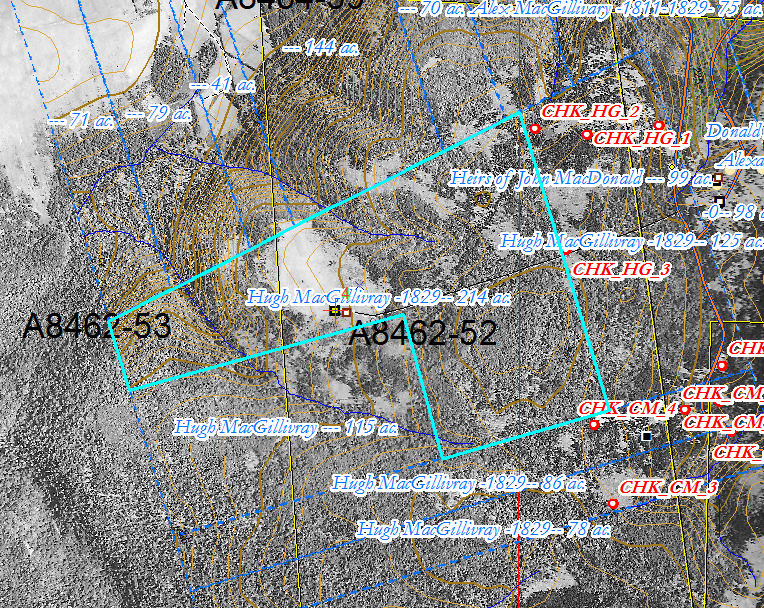 